الموضوع: إلغاء التوصية ITU-T Q.3301.1 لقطاع تقييس الاتصالاتحضرات السادة والسيدات،تحية طيبة وبعد،1	بموجب الرسالة المعممة رقم 122 لمكتب تقييس الاتصالات بتاريخ 18 يونيو 2010، قُدمت التوصية المذكورة أعلاه لإلغائها بناءً على طلب 13 دولة عضواً و15 عضو قطاع من المشاركين في اجتماع لجنة الدراسات 11 (جنيف، 30-26 أبريل (2010 وعملاً بأحكام البند 2.8 من التوصية A.8 الصادرة عن الجمعية العالمية لتقييس الاتصالات (جوهانسبرغ، 2008).2	وقد تحققت الشروط التي تحكم إلغاء هذه التوصية في 18 سبتمبر 2010.وقد ردت ثلاث (3) إدارات من الدول الأعضاء على المشاورة، ولم يرد أي اعتراض على هذا الإلغاء.وبناءً على ذلك تلغى التوصية ITU-T Q.3301.1 لقطاع تقييس الاتصالات: بروتوكول التحكم في الموارد رقم 1 – بروتوكول السطح البيني Rs بين كيانات مراقبة الخدمة والكيان المادي لقرارات السياسة.وتفضلوا بقبول فائق التقدير والاحترام.مالكولم جونسون
مدير مكتب تقييس الاتصالاتمكتب تقييس الاتصالات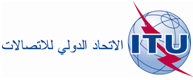 جنيف، 20 سبتمبر 2010المرجع:TSB Circular 138COM 11/AOإلى إدارات الدول الأعضاء في الاتحاد؛إلى أعضاء قطاع تقييس الاتصالاتالهاتف:الفاكس:البريد الإلكتروني:+41 22 730 5866+41 22 730 5853tsbsg11@itu.intنسخة إلى:-	المنتسبين إلى قطاع تقييس الاتصالات؛-	رئيس لجنة الدراسات 11 ونوابه؛-	مدير مكتب تنمية الاتصالات؛-	مدير مكتب الاتصالات الراديوية